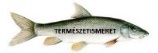 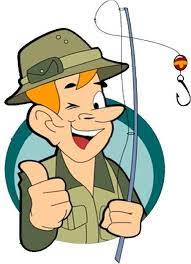 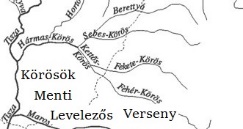 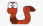 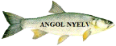 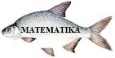  „… egy verseny, ahol nem csak a dicsőségnek lehet örülni…”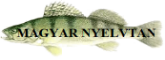 KÓDLAP 2023/2024 – es tanév A kitöltését követően elég e – mail – ben visszaküldeni. e-mail: korosokmenti@gmail.com iskola neve, címe:________________________________________________________________________________________________versenyző neve, osztálya:______________________________________________________________________       ____./____osztályA FELADATOK MEGOLDÁSAI ( Kérjük a megfelelőt bekarikázni! )forduló                                             2. forduló                                        3. forduló   tantárgy ( Kérjük a megfelelőt aláhúzni! ) MATEMATIKA            MAGYAR NYELVTAN            ANGOL NYELV         TERMÉSZETISMERETmegjegyzések:____________________________________________________________________________________________________________________________________________________________________________________________________________________________________________________________________________________________________________________________________________________________________________________________________________________________________________________________________________________________________________________________________________________________________________________________________________________________________________________________________________________________________________________________________________________________________________________________________________________________________________________________________________________________________________________________________________________________________________________________________________________________________________________________________________________________________________________________________Az 1. forduló elsődleges beküldési határideje: 2023. november 10.    A 2. forduló elsődleges beküldési határideje: 2024. február 5.A 3. forduló elsődleges beküldési határideje: 2024. április 12.A HÁROM LEVELEZŐS FORDULÓ MEGOLDÁSAIT LEGKÉSŐBB 2024. MÁJUS 5 – IG VÁRJUK VISSZA.1.2.3.4.5.6.7.8.9.10.11.12.FONTOS! Fekete filccel vagy kék tollal jelöld a megoldásaidat a megfelelő helyre x-et téve!  A kereten kívülre ne lógjon át vonal! A tépett, gyűrött, firkált, hajtogatott, maszatos kódlapot nem tudjuk értékelni. ÜGYELJ A HELYES, PONTOS KITÖLTÉSRE!levelezési cím: KÖRÖSÖK MENTI LEVELEZŐS VERSENY 5516 Körösladány, Wenckheim Béla utca 6/4.e-mail:korosokmenti@gmail.comKódlapot e-mail-ben is elfogadunk.AFONTOS! Fekete filccel vagy kék tollal jelöld a megoldásaidat a megfelelő helyre x-et téve!  A kereten kívülre ne lógjon át vonal! A tépett, gyűrött, firkált, hajtogatott, maszatos kódlapot nem tudjuk értékelni. ÜGYELJ A HELYES, PONTOS KITÖLTÉSRE!levelezési cím: KÖRÖSÖK MENTI LEVELEZŐS VERSENY 5516 Körösladány, Wenckheim Béla utca 6/4.e-mail:korosokmenti@gmail.comKódlapot e-mail-ben is elfogadunk.BFONTOS! Fekete filccel vagy kék tollal jelöld a megoldásaidat a megfelelő helyre x-et téve!  A kereten kívülre ne lógjon át vonal! A tépett, gyűrött, firkált, hajtogatott, maszatos kódlapot nem tudjuk értékelni. ÜGYELJ A HELYES, PONTOS KITÖLTÉSRE!levelezési cím: KÖRÖSÖK MENTI LEVELEZŐS VERSENY 5516 Körösladány, Wenckheim Béla utca 6/4.e-mail:korosokmenti@gmail.comKódlapot e-mail-ben is elfogadunk.CFONTOS! Fekete filccel vagy kék tollal jelöld a megoldásaidat a megfelelő helyre x-et téve!  A kereten kívülre ne lógjon át vonal! A tépett, gyűrött, firkált, hajtogatott, maszatos kódlapot nem tudjuk értékelni. ÜGYELJ A HELYES, PONTOS KITÖLTÉSRE!levelezési cím: KÖRÖSÖK MENTI LEVELEZŐS VERSENY 5516 Körösladány, Wenckheim Béla utca 6/4.e-mail:korosokmenti@gmail.comKódlapot e-mail-ben is elfogadunk.DFONTOS! Fekete filccel vagy kék tollal jelöld a megoldásaidat a megfelelő helyre x-et téve!  A kereten kívülre ne lógjon át vonal! A tépett, gyűrött, firkált, hajtogatott, maszatos kódlapot nem tudjuk értékelni. ÜGYELJ A HELYES, PONTOS KITÖLTÉSRE!levelezési cím: KÖRÖSÖK MENTI LEVELEZŐS VERSENY 5516 Körösladány, Wenckheim Béla utca 6/4.e-mail:korosokmenti@gmail.comKódlapot e-mail-ben is elfogadunk.EFONTOS! Fekete filccel vagy kék tollal jelöld a megoldásaidat a megfelelő helyre x-et téve!  A kereten kívülre ne lógjon át vonal! A tépett, gyűrött, firkált, hajtogatott, maszatos kódlapot nem tudjuk értékelni. ÜGYELJ A HELYES, PONTOS KITÖLTÉSRE!levelezési cím: KÖRÖSÖK MENTI LEVELEZŐS VERSENY 5516 Körösladány, Wenckheim Béla utca 6/4.e-mail:korosokmenti@gmail.comKódlapot e-mail-ben is elfogadunk.